The progressive form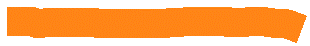 Present progressiveIt’s 11 o’clock in the morning on Wednesday 22nd July. Luke is on holiday at a campsite in Scotland with his aunt and uncle.What are they all doing at the moment?Luke says: “ I   ___________________________________ around .”Uncle Harry ____________________________________ the caravan.Aunt Rosie __________________________________ wellies.Isaac and his mother _________________________________ a new sleeping bag.Katie and Jake _____________________________________ the fishing museum.Beth  ________________________________________ photos.Only Luke ___________________________________ (not do) anything special.___________ they all ____________________ a good time? (have)Yes, they _________ . Well, I think so ….Past progressiveIt’s Thursday 23rd July now. 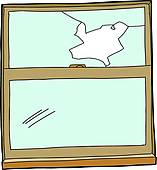 Oh no, the police is at the campsite because someone smashed the window of a caravan! They think that it happened shortly before lunchtime the day before. Now the police talk to Luke and they want to know what the people at the campsite were doing at about 11 o’clock on Wednesday.Luke tells the policeman: “I ____________________________________ around.Well, Uncle Harry _____________________________________the caravan next to me.Isaac and his mother ______________________________ a new sleeping bag in Edinburgh.And my friends Katie and Jake can’t tell you anything because they ______________________________ the fishing museum at that time. Hm, Beth here ______________________________ pictures of the lake.Well, I _________________________________ anything special, but I didn’t hear any noise and I didn’t see anyone, I’m sorry."